ҠАРАР                                                                           РЕШЕНИЕ11 февраль 2021 й.                                               11 февраля   2021 г.№ 143Ирсай ауылы                                                                              д. ИрсаевоО внесении изменений и дополнений в решение № 79 от 15.08.2016 года «Об утверждении Положения о муниципальной службев сельском поселении Ирсаевский сельсовет муниципального района Мишкинский район Республики Башкортостан»	В соответствии с п. 6 ч.1 ст.7 Федерального закона от 25.12.2008 № 273-ФЗ «О противодействии коррупции», направлениями деятельности государственных органов по повышению эффективности противодействия коррупции являются, унификация прав государственных и муниципальных служащих, совершенствование порядка прохождения государственной и муниципальной службы.        Решением Совета сельского поселения Ирсаевский сельсовет муниципального района Мишкинский район Республики Башкортостан от 15.08.2016 №79 утверждено Положение о муниципальной службе в сельском поселении Ирсаевский сельсовет муниципального района Мишкинский район Республики Башкортостан, отдельные нормы положения противоречат федеральному и республиканскому законодательству по следующим основаниям ч.ч.1.2, 3  ст. 13, п.п. «в» п.2 ч.1 ст.14, п.п. «а,б,в,г,д» п.3, п.3.1 ч.1 ст.14  Федерального закона от 02.03.2007 №25-ФЗ.       На основании изложенного, руководствуясь ст.23 Федерального закона «О прокуратуре Российской Федерации», Совет сельского поселения Ирсаевский сельсовет муниципального района Мишкинский район Республики Башкортостан двадцать восьмого созыва р е ш и л:      1.Внести изменения и дополнения в решение № 79 от 15.08.2016 года «Об утверждении Положения о муниципальной службе в сельском поселении Ирсаевский сельсовет муниципального района Мишкинский район Республики Башкортостан»:            -заменить  п.2 статьи 9 на:           1) по высшим должностям муниципальной службы (5-я группа):наличие высшего образования не ниже уровня специалитета, магистратуры;стаж государственной и (или) муниципальной службы или стаж работы по специальности, направлению подготовки  не менее 4 лет;           2) по главным должностям муниципальной службы (4-я группа):наличие высшего образования не ниже уровня специалитета, магистратуры;стаж государственной и (или) муниципальной службы или стаж работы по специальности не менее 2 лет;          3) по ведущим должностям муниципальной службы (3-я группа):наличие высшего образования;без предъявления требований к стажу.      -добавить в п.2.1.статьи 9:        Для лиц, имеющих дипломы специалиста или магистра с отличием, в течение трех лет со дня выдачи диплома устанавливаются квалификационные требования к стажу муниципальной службы или стажу работы по специальности, направлению подготовки для замещения главных должностей муниципальной службы- не менее одного года стажа муниципальной службы или стажа работы по специальности, направлению подготовки.         -добавить п.1.2 статьи 14:        Гражданин не может быть назначен на должности председателя, заместителя председателя и аудитора контрольно-счетного органа муниципального образования, а муниципальный служащий не может замещать должности председателя, заместителя председателя и аудитора контрольно-счетного органа муниципального образования в случае близкого родства или свойства (родители, супруги, дети, братья, сестры, а также братья, сестры, родители, дети супругов и супруги детей) с председателем представительного органа муниципального образования, главой муниципального образования, главой местной администрации, руководителями судебных и правоохранительных органов, расположенных на территории соответствующего муниципального образования.       -заменить в п.п. «в» п.1 статьи 15 с «Администрации и Совете муниципального района» на  «аппарате избирательной комиссии муниципального образования»;        -добавить в п 3 статьи 15:        а) участие на безвозмездной основе в управлении политической партией, органом профессионального союза, в том числе выборным органом первичной профсоюзной организации, созданной в органе местного самоуправления, аппарате избирательной комиссии муниципального образования, участие в съезде (конференции) или общем собрании иной общественной организации, жилищного, жилищно-строительного, гаражного кооперативов, товарищества собственников недвижимости;       б) участие на безвозмездной основе в управление коммерческой организации (кроме участия в управлении политической партией, органом профессионального союза, в том числе выборным органом  первичной профсоюзной организации, созданной в органе местного самоуправления, аппарате избирательной комиссии муниципального образования,  участия в съезде (конференции) или общем собрании иной общественной организации, жилищного, жилищно-строительного, гаражного кооперативов, товарищества собственников недвижимости) с разрешения представителя нанимателя, которое получено в порядке, установленном законом субъекта Российской Федерации;           в) представление на безвозмездной основе интересов муниципального образования в совете муниципальных образований субъекта Российской Федерации, иных объединениях муниципальных образований, а также в их органах управления;          г) представление на безвозмездной основе интересов муниципального образования в органах управления и ревизионной комиссии организации, учредителем (акционером, участником) которой является муниципальное образование, в соответствии с муниципальными правовыми актами, определяющими порядок осуществления от имени муниципального образования полномочий учредителя организации либо порядок управления находящимся в муниципальной собственности акциями (долями в уставном капитале);          д) иные случаи, предусмотренные федеральными законами.          -добавить п. п. «а» п.4 статьи 15:          а) в связи с прохождением муниципальной службы муниципальному служащему запрещается быть поверенным или представителем по делам третьих лиц в органе местного самоуправления, избирательной комиссии муниципального образования, в которых он замещает должность муниципальной службы либо которые непосредственного подчинены или подконтрольны ему, если иное не предусмотрено федеральными законами.      -добавить п.1 статьи 18:        Сведения о доходах, расходах, об имуществе и обязательствах имущественного характера, представленные лицом, замещающим должность главы местной администрации по контракту, размещаются на официальном сайте органа местного самоуправления в информационно-телекоммуникационной сети «Интернет» и (или) предоставляются для опубликования средствам массовой информации в порядке, определяемом муниципальными правовыми актами.      - добавить п.6 статьи 18:        Проверка достоверности и полноты сведений о доходах, расходах, об имуществе и обязательствах имущественного характера, представляемых в соответствии с частью 8 ст. 15 Федерального закона от 02.03.2007 № 25-ФЗ, осуществляется по решению высшего должностного лица субъекта Российской Федерации (руководителя высшего исполнительного органа государственной власти субъекта Российской Федерации) в порядке, установленном законом Российской Федерации.        При выявлении в результате проверки, осуществленной в соответствии с частью 10 ст. 15 Федерального закона от 02.03.2007 № 25-ФЗ, фактов несоблюдения лицом, замещающим должность главы местной администрации по контракту, ограничений, запретов, неисполнения обязанностей, которые установлены настоящим Федеральным законом, Федеральным законом от 3 декабря 2012 года № 230-ФЗ «О контроле за соответствием расходов лиц, замещающих государственные должности, и иных лиц их доходам», Федеральным законом от 7 мая 2013 года №79-ФЗ «О запрете отдельным категориям лиц открывать и иметь счета (вклады), хранить наличные денежные средства и ценности в иностранных банках, расположенных за пределами территории Российской Федерации, владеть и (или) пользоваться иностранными финансовыми инструментами», высшее должностное лицо субъекта Российской Федерации (руководитель высшего исполнительного органа государственной власти субъекта Российской Федерации) обращается с заявлением о досрочном прекращении полномочий лица, замещающего должность главы местной администрации по контракту, или применении в отношении его иного дисциплинарного взыскания в орган местного самоуправления, уполномоченный принимать соответствующее решение, или в суд.     -дополнить п.3.6 статьи 19: «документ, подтверждающий регистрацию в системе индивидуального (персонифицированного) учета»       -добавить п.4 статьи 20:       Проведение конкурса на замещение должности руководителя территориального органа местной администрации, на который возлагается осуществление части полномочий местной администрации в сельских населенных пунктах, расположенных в поселении, городском округе или на межселенной территории, порядок формирования конкурсной комиссии в муниципальном образовании предусматривает включение в число ее членов кандидатур, выдвинутых сходом граждан в каждом из этих сельских населенных пунктов.         -добавить п. п. «а» п.1.2  статьи 30.1:          а) доклада подразделения кадровой службы соответствующего муниципального органа по профилактике коррупционных и иных правонарушений о совершении коррупционного правонарушения, в котором излагаются фактические обстоятельства его совершения, и письменного объяснения муниципального служащего только с его согласия и при условии признания им факта совершения коррупционного правонарушения (за исключением применения взыскания в виде увольнения в связи с утратой доверия);        -добавить п. 7 статьи 30.1:        Взыскания, предусмотренные статьями 14.1, 15 и 27настоящего Федерального закона, применяются не позднее шести месяцев со дня поступления информации о совершении муниципальным служащим коррупционного правонарушения, не считая периодов временной нетрудоспособности муниципального служащего, нахождения его в отпуске, и не позднее трех лет со дня совершения им коррупционного правонарушения. В указанные сроки не включается время производства по уголовному делу.         Сведения о применении к муниципальному служащему взыскания в виде увольнения в связи с утратой доверия включаются органом местного самоуправления, в котором муниципальный служащий проходил муниципальную службу, в реестр лиц, уволенных в связи с утратой доверия, предусмотренный статьей 15 Федерального закона от 25 декабря 2008 года №273-ФЗ «О противодействии коррупции».    2. Настоящее решение обнародовать путем размещения на информационном стенде в здании Администрации сельского поселения Ирсаевский сельсовет муниципального района Мишкинский район Республики Башкортостан (д .Ирсаево, ул. Школьная, 2) и разместить на официальном сайте  Администрации  сельского поселения Ирсаевский сельсовет муниципального района Мишкинский район Республики Башкортостан https://mishkan.ruГлава сельского поселения Ирсаевский сельсовет Муниципального района Мишкинский район Республики Башкортостан                                  С.В. ХазиевБАШҠОРТОСТАН РЕСПУБЛИКАҺЫМИШКӘ  РАЙОНЫМУНИЦИПАЛЬ РАЙОНЫНЫҢИРСАЙ АУЫЛ СОВЕТЫАУЫЛ БИЛӘМӘҺЕСОВЕТЫ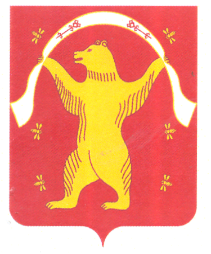 РЕСПУБЛИКА БАШКОРТОСТАНСОВЕТСЕЛЬСКОГО ПОСЕЛЕНИЯИРСАЕВСКИЙ СЕЛЬСОВЕТМУНИЦИПАЛЬНОГО РАЙОНАМИШКИНСКИЙ РАЙОН